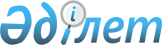 Об определении объема субсидий по подаче воды сельскохозяйственным товаропроизводителям на 2015 годРешение акима Алматинской области от 18 мая 2015 года № 5-5. Зарегистрировано Департаментом юстиции Алматинской области 18 июня 2015 № 3237      В соответствии со статьей 37 Закона Республики Казахстан от 23 января 2001 года "О местном государственном управлении и самоуправлении в Республике Казахстан", пунктом 8 Правил утвержденных постановлением Правительства Республики Казахстан от 4 апреля 2006 года № 237 "Об утверждении Правил субсидирования стоимости услуг по подаче воды сельскохозяйственным товаропроизводителям" аким Алматинской области РЕШИЛ:

      1. Определить объем субсидий стоимости услуг по подаче воды сельскохозяйственным товаропроизводителям на 2015 год, согласно приложению к настоящему решению. 

      2. Государственному учреждению "Управление сельского хозяйства Алматинской области" (Шинтуринов Е.) произвести субсидирование из местного бюджета. 

      3. Признать утратившим силу решение акима области "Об определении объема субсидий по подаче воды сельскохозяйственным товаропроизводителям на 2014 год" от 2 июня 2014 года № 2-6 (зарегистрированного в Реестре государственной регистрации нормативных правовых актов 11 июня 2014 года № 2746 и опубликованного в газетах "Жетысу" и "Огни Алатау" от 14 июня 2014 года № 69). 

      4. Возложить на руководителя государственного учреждения "Управление сельского хозяйства Алматинской области" опубликование настоящего решения после государственной регистрации в органах юстиции в официальных и периодических печатных изданиях, а также на интернет – ресурсе, определяемом Правительством Республики Казахстан и на интернет – ресурсе акимата области.

      5. Контроль за исполнением настоящего решения возложить на заместителя акима области Бескемпирова С.

      6. Настоящее решение вступает в силу со дня государственной регистрации в органах юстиции и вводится в действие после дня его первого официального опубликования.

 Объемы субсидий стоимости услуг по подаче воды сельскохозяйственным товаропроизводителям на 2015 год
					© 2012. РГП на ПХВ «Институт законодательства и правовой информации Республики Казахстан» Министерства юстиции Республики Казахстан
				
      Аким области 

А. Баталов
Приложение к решению акима области "Об определении объема субсидий по подаче воды сельскохозяйственным товаропроизводителям на 2015 год" от "18" мая 2015 года № 5-5№ пп

Наименование городов, районов

Объем подаваемой воды, миллион кубических метров 

Запланированный объем субсидий, тенге

1

Алакольский

80,7 

3 128 564

2

Балхашский

519,5

38 664 796

3

Енбекшиказахский

243,9

5 374 161

4

Ескельдинский

0,4

146 835

5

Жамбылский

24,6

179 568 437

6

Илийский

22,6

1 699 370

7

Карасайский

4,0

257 451

8

Каратальский

156,0

10 613 944 

9

Коксуский

55,2

3 052 210

10

Панфиловский

280,0

14 683 500

11

Сарканский

105,2

3 710 031

12

Талгарский

10,7

1 174 680

13

Уйгурский

26,7

1 468 350 

14

Капшагай

50,5

235 565 433 

15

Талдыкорган

2,5

892 238

Всего по области:

Всего по области:

1582,5

500000000

